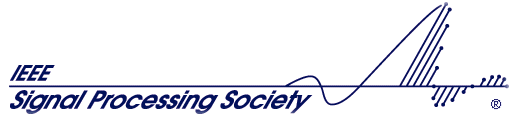 IEEE SIGNAL PROCESSING SOCIETYAWARD ENDORSEMENT FORMWho is Not Eligible to Serve as an Endorser for an IEEE Signal Processing Society Award nominee? No member of the IEEE Signal Processing Society Awards Board or IEEE Signal Processing Society Board of Governors, for specified awards only.  See award descriptions for details.  Only individuals are allowed to provide endorsements.  Endorsements from boards/committees will not be accepted.  Members of a committee/board may participate as individual endorsers for other members of the same board/committee.  In addition, a nominator may not serve as an endorser for a nomination he/she is submitting.  IEEE staff cannot serve as an endorser.Who is Eligible to Serve as Endorser for an IEEE Signal Processing Society Award nominee? For all awards, except the Industrial Innovation Award and Industrial Leader Award, the endorser must be an eligible IEEE Signal Processing Society member at any grade level in good standing, as defined in IEEE Bylaw I-104.14(2), "when applied to an IEEE member, the term member in good standing shall mean an IEEE member of any grade who is not under suspension."   For the Industrial Innovation Award and Industrial Leader Award endorsers do not need to be an IEEE Signal Processing Society member.Instructions for Preparing the IEEE Signal Processing Society Award Endorsement Form An endorsement form is an important contribution to the IEEE Signal Processing Society Awards Board’s decision whether to recommend/select a nominee for an IEEE Signal Processing Society Award.  Endorsers must cite specific evidence of the uniqueness and impact of the individual’s contributions to the Society or the signal processing field or the contributions of the nominated paper.  Nonspecific comments, such as this person or work is outstanding, without identifying a substantial contribution to professional knowledge, widely used technologies, or industry processes, products and services, are of no value. Comments about the relative contributions by the nominee to any work attributed to more than the nominee, for example, if the nominee is a co-author of a listed work, are of value.A nomination for an IEEE Signal Processing Society Award nominee is limited to two (2) endorsements.  If more than two endorsements are submitted, only the first two submitted endorsements will be considered by the IEEE Signal Processing Society Awards Board. Endorsements can only be up to two-pages in length.  Endorsements must be submitted on or before the nomination deadline of 1 September.IEEE SIGNAL PROCESSING SOCIETYAWARD ENDORSEMENT FORM1. NAME OF NOMINEE:      _______________________________________________________________________________ 			      Last Name (Family) 	First 		Middle 	Prefix 2. NOMINATED AWARD:    _______________________________________________________________________________3. NAME OF NOMINATOR: _______________________________________________________________________________ 			      Last Name (Family) 	First 		Middle 	Prefix 4. NAME OF ENDORSER:    _______________________________________________________________________________ 			      Last Name (Family) 	First 		Middle 	Prefix  			      _______________________________________________________________________________ 			      Organization’s Name and Mailing Address       _______________________________________________________________________________ 			      City State/Province Zip/Postal Code Country      _______________________________________________________________________________ 			      Telephone #/Fax #/E-mail/IEEE Member #************************************************************************************************************************4. Describe your relationship to the nominee and how you, PERSONALLY, became aware of the importance of his/her extraordinary accomplishment/paper and its impact on society/field. (not more than 100 words) 5. On the basis of your personal knowledge of the work of the nominee, please indicate whether or not, in your judgment, the nominee meets the requirements for the Signal Processing Society award.  What distinguishes his/her paper or contributions from the norm? If not a paper award, explain from your perspective (not copied from the nomination form), the impact on professional knowledge, widely used technologies, or industry processes, products, and services of at least one outstanding contribution made by the nominee as it pertains to the award. How does the nominee’s accomplishment compare with those of past recipients of the award whom you are familiar (not naming individuals)?  Has the nominee’s contribution made a significant difference to society, and, if so, how? (not more than 300 words) 6. Provide a brief listing of your own credentials. (not more than 100 words) 